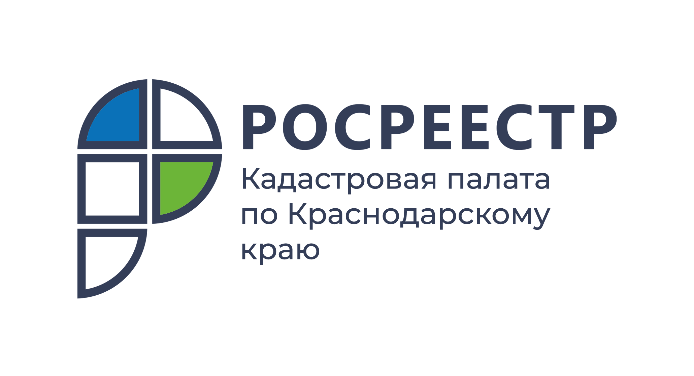 ПРЕСС-РЕЛИЗ

Выписки из ЕГРН обновлены и дополнены
Приказом Росреестра от 8 октября 2021 года №П/0458 утверждены новые формы выписок из Единого государственного реестра недвижимости (ЕГРН). О том, что изменится в выписках, рассказывают специалисты Кадастровой палаты по Краснодарскому краю.Новый приказ вносит изменения в приказ Росреестра от 4 сентября 2020 года № П/0329, которым утверждены существующие формы выписок. Нововведения вступают в силу 11 февраля 2022 года, за исключением отдельных положений, вступающих в силу с 2023 года. Разбираем важнейшие для граждан изменения в выписках.Утверждена форма выписки из ЕГРН об установленных в пользу отдельного лица ограничениях прав и (или) обременениях объекта недвижимости.«Новая форма выписки позволит гражданам получить актуальную информацию об ограничениях прав, установленных в их пользу, а также об обременениях, наложенных на объекты недвижимости. Причем, можно запросить информацию об объектах недвижимости, расположенных как на территории определенных субъектов Российской Федерации, так и на территории всей страны. Раньше у правообладателей отсутствовала возможность получить такие сведения в виде отдельной выписки»,– объясняет заместитель директора Кадастровой палаты по Краснодарскому краю Светлана Галацан.Расширена выписка об объекте недвижимости.Теперь в данной выписке также будет указано, если:участок и объект на нем расположены на территории, в отношении которой принято решение о резервировании земель для государственных или муниципальных нужд;дом признан непригодным для проживания, либо аварийным и подлежащим сносу или реконструкции;участок образован путем перераспределения земель государственной или муниципальной собственности и частного участка.В выписке о правах отдельного лица на имевшиеся (имеющиеся) у него объекты недвижимости будет указана дата регистрации прекращения ограничений прав и обременений объекта недвижимости.Дополнена форма выписки о зоне с особыми условиями использования территории, территориальной зоне, публичном сервитуте, территории объекта культурного наследия, территории опережающего социально-экономического развития, зоне территориального развития в Российской Федерации, игорной зоне, лесничестве, особо охраняемой природной территории, особой экономической зоне, охотничьем угодье, Байкальской природной территории и ее экологических зонах, береговой линии (границе водного объекта), проекте межевания территории.Теперь в выписке будут указаны виды разрешенного использования объектов капитального строительства, предельные размеры земельных участков, предельные параметры разрешенного строительства и реконструкции объектов капитального строительства, которые предусмотрены градостроительным регламентом или положением об особо охраняемой природной территории.Заказать выписку из ЕГРН можно любым удобным способом:в бумажном виде в любом офисе МФЦ;в электронной форме на сайте Федеральной кадастровой палаты Росреестра (kadastr.ru) с помощью онлайн-сервиса «Заказ выписок из ЕГРН»;на сайте Росреестра (rosreestr.gov.ru) в «Личном кабинете».Также бумажную выписку можно заказать не выходя из дома, заказав выездное обслуживание Кадастровой палаты, по телефону 8 (861) 992-13-02, (доб. 2060 или 2061) либо по электронной почте uslugi-pay@23.kadastr.ru.______________________________________________________________________________________________________Пресс-служба Кадастровой палаты по Краснодарскому краю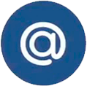 press23@23.kadastr.ru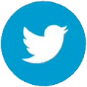 https://twitter.com/Kadastr_Kuban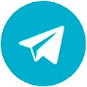 https://t.me/kadastr_kuban